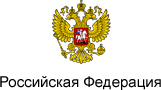 О днях воинской славы и памятных датах России (с изменениями на 31 июля 2020 года)РОССИЙСКАЯ ФЕДЕРАЦИЯФЕДЕРАЛЬНЫЙ ЗАКОН
О днях воинской славы и памятных датах России*(с изменениями на 31 июля 2020 года)____________________________________________________________________
Документ с изменениями, внесенными:Федеральным законом от 22 августа 2004 года N 122-ФЗ (Российская газета, N 188, 31.08.2004) (о порядке вступления в силу см. статью 155 Федерального закона от 22 августа 2004 года N 122-ФЗ);Федеральным законом от 29 декабря 2004 года N 200-ФЗ (Российская газета, N 292, 31.12.2004) (вступил в силу с 1 января 2005 года);Федеральным законом от 21 июля 2005 года N 98-ФЗ (Российская газета, N 161, 26.07.2005);Федеральным законом от 15 апреля 2006 года N 48-ФЗ (Российская газета, N 80, 18.04.2006);Федеральным законом от 28 февраля 2007 года N 22-ФЗ (Российская газета, N 45, 03.03.2007);Федеральным законом от 24 октября 2007 года N 231-ФЗ (Собрание законодательства Российской Федерации, N 44, 29.10.2007);Федеральным законом от 10 апреля 2009 года N 59-ФЗ (Российская газета, N 64, 14.04.2009) (вступил в силу с 1 января 2010 года);Федеральным законом от 31 мая 2010 года N 105-ФЗ (Российская газета, N 118, 02.06.2010);Федеральным законом от 23 июля 2010 года N 170-ФЗ.(Российская газета, N 163, 26.07.2010);Федеральным законом от 29 ноября 2010 года N 320-ФЗ (Российская газета, N 274, 03.12.2010) (вступил в силу с 1 января 2011 года);Федеральным законом от 1 апреля 2012 года N 24-ФЗ (Официальный интернет-портал правовой информации www.pravo.gov.ru, 03.04.2012);Федеральным законом от 27 июня 2012 года N 95-ФЗ (Официальный интернет-портал правовой информации www.pravo.gov.ru, 27.06.2012);Федеральным законом от 10 июля 2012 года N 115-ФЗ (Официальный интернет-портал правовой информации www.pravo.gov.ru, 12.07.2012);Федеральным законом от 30 декабря 2012 года N 285-ФЗ (Официальный интернет-портал правовой информации www.pravo.gov.ru, 31.12.2012) (вступил в силу с 1 января 2013 года);Федеральным законом от 2 ноября 2013 года N 295-ФЗ (Официальный интернет-портал правовой информации www.pravo.gov.ru, 03.11.2013) (вступил в силу с 1 января 2014 года);Федеральным законом от 4 ноября 2014 года N 340-ФЗ (Официальный интернет-портал правовой информации www.pravo.gov.ru, 05.11.2014, N 0001201411050011);
Федеральным законом от 1 декабря 2014 года N 413-ФЗ (Официальный интернет-портал правовой информации www.pravo.gov.ru, 02.12.2014, N 0001201412020021);
Федеральным законом от 3 августа 2018 года N 336-ФЗ (Официальный интернет-портал правовой информации www.pravo.gov.ru, 03.08.2018, N 0001201808030076);
Федеральным законом от 1 апреля 2020 года N 82-ФЗ (Официальный интернет-портал правовой информации www.pravo.gov.ru, 01.04.2020, N 0001202004010049);
Федеральным законом от 24 апреля 2020 года N 126-ФЗ (Официальный интернет-портал правовой информации www.pravo.gov.ru, 24.04.2020, N 0001202004240031);
Федеральным законом от 31 июля 2020 года N 284-ФЗ (Официальный интернет-портал правовой информации www.pravo.gov.ru, 31.07.2020, N 0001202007310067).
* Наименование в редакции, введенной в действие с 6 августа 2005 года Федеральным законом от 21 июля 2005 года N 98-ФЗ.

Принят
Государственной Думой
10 февраля 1995 года
История России богата знаменательными событиями. Во все века героизм, мужество воинов России, мощь и слава русского оружия были неотъемлемой частью величия Российского государства. Помимо военных побед существуют события, достойные быть увековеченными в народной памяти.Настоящий Федеральный закон устанавливает дни славы русского оружия - дни воинской славы (победные дни) России (далее - дни воинской славы России) в ознаменование славных побед российских войск, которые сыграли решающую роль в истории России, и памятные даты в истории Отечества, связанные с важнейшими историческими событиями в жизни государства и общества (далее - памятные даты России).(Преамбула в редакции, введенной в действие с 6 августа 2005 года Федеральным законом от 21 июля 2005 года N 98-ФЗ.
Статья 1. Дни воинской славы РоссииВ Российской Федерации устанавливаются следующие дни воинской славы России:18 апреля - День победы русских воинов князя Александра Невского над немецкими рыцарями на Чудском озере (Ледовое побоище, 1242 год);21 сентября - День победы русских полков во главе с великим князем Дмитрием Донским над монголо-татарскими войсками в Куликовской битве (1380 год);7 ноября - День проведения военного парада на Красной площади в городе Москве в ознаменование двадцать четвертой годовщины Великой Октябрьской социалистической революции (1941 год);7 июля - День победы русского флота над турецким флотом в Чесменском сражении (1770 год);10 июля - День победы русской армии под командованием Петра Первого над шведами в Полтавском сражении (1709 год);9 августа - День первой в российской истории морской победы русского флота под командованием Петра Первого над шведами у мыса Гангут (1714 год);24 декабря - День взятия турецкой крепости Измаил русскими войсками под командованием А.В.Суворова (1790 год);11 сентября - День победы русской эскадры под командованием Ф.Ф.Ушакова над турецкой эскадрой у мыса Тендра (1790 год);8 сентября - День Бородинского сражения русской армии под командованием М.И.Кутузова с французской армией (1812 год);1 декабря - День победы русской эскадры под командованием П.С.Нахимова над турецкой эскадрой у мыса Синоп (1853 год);23 февраля - День защитника Отечества;5 декабря - День начала контрнаступления советских войск против немецко-фашистских войск в битве под Москвой (1941 год);2 февраля - День разгрома советскими войсками немецко-фашистских войск в Сталинградской битве (1943 год);23 августа - День разгрома советскими войсками немецко-фашистских войск в Курской битве (1943 год);27 января - День полного освобождения Ленинграда от фашистской блокады (1944 год);
(Абзац в редакции, введенной в действие со 2 декабря 2014 года Федеральным законом от 1 декабря 2014 года N 413-ФЗ.9 мая - День Победы советского народа в Великой Отечественной войне 1941-1945 годов (1945 год);4 ноября - День народного единства;
3 сентября - День окончания Второй мировой войны (1945 год);
(Абзац дополнительно включен с 5 мая 2020 года Федеральным законом от 24 апреля 2020 года N 126-ФЗ)

9 октября - День разгрома советскими войсками немецко-фашистских войск в битве за Кавказ (1943 год).
(Абзац дополнительно включен с 11 августа 2020 года Федеральным законом от 31 июля 2020 года N 284-ФЗ)(Статья в редакции, введенной в действие с 12 июля 2012 года Федеральным законом от 10 июля 2012 года N 115-ФЗ.Статья 1_1. Памятные даты РоссииВ Российской Федерации устанавливаются следующие памятные даты России:25 января - День российского студенчества;15 февраля - День памяти о россиянах, исполнявших служебный долг за пределами Отечества (абзац дополнительно включен с 1 января 2011 года Федеральным законом от 29 ноября 2010 года N 320-ФЗ);12 апреля - День космонавтики;

19 апреля - День принятия Крыма, Тамани и Кубани в состав Российской империи (1783 год);
(Абзац дополнительно включен Федеральным законом от 3 августа 2018 года N 336-ФЗ)Абзацы пятый - шестнадцатый предыдущей редакции считаются соответственно абзацами шестым - семнадцатым настоящей редакции - Федеральный закон от 3 августа 2018 года N 336-ФЗ.26 апреля - День участников ликвидации последствий радиационных аварий и катастроф и памяти жертв этих аварий и катастроф;(Абзац дополнительно включен с 3 апреля 2012 года Федеральным законом от 1 апреля 2012 года N 24-ФЗ)Абзацы пятый - двенадцатый предыдущей редакции с 3 апреля 2012 года считаются соответственно абзацами шестым - тринадцатым настоящей редакции - Федеральный закон от 1 апреля 2012 года N 24-ФЗ.27 апреля - День российского парламентаризма;(Абзац дополнительно включен с 27 июня 2012 года Федеральным законом от 27 июня 2012 года N 95-ФЗ)Абзацы шестой - тринадцатый предыдущей редакции с 27 июня 2012 года считаются соответственно абзацами седьмым - четырнадцатым настоящей редакции - Федеральный закон от 27 июня 2012 года N 95-ФЗ.22 июня - День памяти и скорби - день начала Великой Отечественной войны (1941 год);29 июня - День партизан и подпольщиков;28 июля - День Крещения Руси;1 августа - День памяти российских воинов, погибших в Первой мировой войне 1914-1918 годов;(Абзац дополнительно включен с 1 января 2013 года Федеральным законом от 30 декабря 2012 года N 285-ФЗ)
Абзацы десятый - четырнадцатый предыдущей редакции с 1 января 2013 года считаются соответственно абзацами одиннадцатым - пятнадцатым настоящей редакции - Федеральный закон от 30 декабря 2012 года N 285-ФЗ.абзац утратил силу с 5 мая 2020 года - Федеральный закон от 24 апреля 2020 года N 126-ФЗ;3 сентября - День солидарности в борьбе с терроризмом;7 ноября - День Октябрьской революции 1917 года;3 декабря - День Неизвестного Солдата;(Абзац дополнительно включен с 5 ноября 2014 года Федеральным законом от 4 ноября 2014 года N 340-ФЗ)
Абзацы четырнадцатый и пятнадцатый предыдущей редакции с 5 ноября 2014 года считаются соответственно абзацами пятнадцатым и шестнадцатым настоящей редакции - Федеральный закон от 4 ноября 2014 года N 340-ФЗ.9 декабря - День Героев Отечества;12 декабря - День Конституции Российской Федерации.(Статья дополнительно включена с 6 августа 2005 года Федеральным законом от 21 июля 2005 года N 98-ФЗ; в редакции, введенной в действие с 6 августа 2010 года Федеральным законом от 23 июля 2010 года N 170-ФЗ.Статья 2. Формы увековечения памяти воинов РоссииОсновными формами увековечения памяти российских воинов, отличившихся в сражениях, связанных с днями воинской славы России и памятными датами России, являются:
(Абзац в редакции, введенной в действие Федеральным законом от 1 апреля 2020 года N 82-ФЗ.создание и сохранение мемориальных музеев, установление и благоустройство памятников, обелисков, стел, других мемориальных сооружений и объектов, увековечивающих дни воинской славы России и памятные даты России, организация выставок, установление на местах воинской славы мемориальных знаков;
(Абзац в редакции, введенной в действие Федеральным законом от 1 апреля 2020 года N 82-ФЗ.сохранение и обустройство территорий, исторически связанных с подвигами российских воинов, отличившихся в сражениях, связанных с днями воинской славы России и памятными датами России;
(Абзац в редакции, введенной в действие Федеральным законом от 1 апреля 2020 года N 82-ФЗ.публикации в средствах массовой информации и в информационно-телекоммуникационной сети "Интернет" материалов, связанных с днями воинской славы России и памятными датами России, создание произведений искусства и литературы, посвященных памяти российских воинов, отличившихся в сражениях, связанных с днями воинской славы России и памятными датами России;
(Абзац в редакции, введенной в действие Федеральным законом от 1 апреля 2020 года N 82-ФЗ.присвоение имен национальных героев, отличившихся в сражениях, связанных с днями воинской славы России и памятными датами России, населенным пунктам, улицам и площадям, физико-географическим объектам, воинским частям, кораблям и судам.
(Абзац в редакции, введенной в действие Федеральным законом от 1 апреля 2020 года N 82-ФЗ.По решению органов государственной власти Российской Федерации, органов государственной власти субъектов Российской Федерации и органов местного самоуправления могут осуществляться и другие мероприятия по увековечению памяти российских воинов, отличившихся в сражениях, связанных с днями воинской славы России и памятными датами России.
(Часть в редакции, введенной в действие Федеральным законом от 1 апреля 2020 года N 82-ФЗ.
Статья 3. Организация проведения дней воинской славы России и мероприятий, посвященных памятным датам России(Наименование в редакции, введенной в действие Федеральным законом от 1 апреля 2020 года N 82-ФЗ.Правительство Российской Федерации организует:разработку планов и программ военно-исторической работы;проведение мероприятий, направленных на увековечение памяти российских воинов, отличившихся в сражениях, связанных с днями воинской славы России, а также мероприятий, посвященных памятным датам России;
(Абзац в редакции, введенной в действие Федеральным законом от 1 апреля 2020 года N 82-ФЗ.пропаганду дней воинской славы России и памятных дат России;
(Абзац в редакции, введенной в действие Федеральным законом от 1 апреля 2020 года N 82-ФЗ.установку мемориальных сооружений и объектов, создание мемориальных музеев и выставок федерального значения, посвященных дням воинской славы России и памятным датам России;
(Абзац дополнен с 1 января 2005 года Федеральным законом от 22 августа 2004 года N 122-ФЗ; в редакции, введенной в действие Федеральным законом от 1 апреля 2020 года N 82-ФЗ.абзац утратил силу с 1 января 2005 года - Федеральный закон от 22 августа 2004 года N 122-ФЗ;разработку проектов международных договоров Российской Федерации по обеспечению сохранности мемориальных сооружений и объектов, увековечивающих дни воинской славы России и памятные даты России, которые находятся на территориях иностранных государств, а также участие в реализации указанных международных договоров;
(Абзац в редакции, введенной в действие Федеральным законом от 1 апреля 2020 года N 82-ФЗ.согласование с соответствующими организациями иностранных государств, на территориях которых находятся указанные мемориальные сооружения и объекты, мероприятий по их сохранению и благоустройству;

одновременное проведение на всей территории Российской Федерации ежегодно общероссийской минуты молчания 22 июня в День памяти и скорби - день начала Великой Отечественной войны (1941 год);
(Абзац дополнительно включен Федеральным законом от 1 апреля 2020 года N 82-ФЗ)
Абзац девятый предыдущей редакции считается абзацем десятым настоящей редакции - Федеральным законом от 1 апреля 2020 года N 82-ФЗ.обеспечение общественного порядка при проведении дней воинской славы России и мероприятий, посвященных памятным датам России.
(Абзац в редакции, введенной в действие Федеральным законом от 1 апреля 2020 года N 82-ФЗ.
Статья 4. Порядок проведения воинских ритуаловПорядок проведения воинских ритуалов в Вооруженных Силах Российской Федерации и других войсках определяет Президент Российской Федерации.Праздничный салют 9 мая и 23 февраля проводится ежегодно в порядке, определяемом Министерством обороны Российской Федерации.
Статья 5. Порядок проведения дней воинской славы России в Вооруженных Силах Российской Федерации и других войсках и мероприятий, посвященных памятным датам РоссииВ дни воинской славы России, установленные статьей 1 настоящего Федерального закона, в Вооруженных Силах Российской Федерации и других войсках проводятся торжественные мероприятия.В связи с памятными датами России, установленными статьей 1_1 настоящего Федерального закона, по инициативе государственных организаций и общественных объединений могут проводиться публичные мероприятия.Порядок проведения дней воинской славы России и мероприятий, посвященных памятным датам России, устанавливается Правительством Российской Федерации.(Статья в редакции, введенной в действие с 6 августа 2005 года Федеральным законом от 21 июля 2005 года N 98-ФЗ.Статья 6. Финансовое обеспечение проведения дней воинской славы России и мероприятий, посвященных памятным датам РоссииФинансовое обеспечение проведения дней воинской славы России и мероприятий, посвященных памятным датам России, осуществляется за счет средств федерального бюджета. На эти цели также могут направляться средства бюджетов субъектов Российской Федерации и местных бюджетов, а также внебюджетные средства и добровольные (в том числе целевые) взносы и пожертвования физических и юридических лиц (статья в редакции, введенной в действие с 6 августа 2005 года Федеральным законом от 21 июля 2005 года N 98-ФЗ.Статья 7. Вступление в силу настоящего Федерального законаНастоящий Федеральный закон вступает в силу со дня его официального опубликования.

Президент
Российской Федерации
Б.Ельцин
Москва, Кремль13 марта 1995 года
N 32-ФЗ